MINISTÉRIO DA EDUCAÇÃO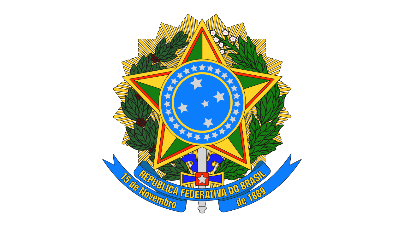 UNIVERSIDADE FEDERAL DE JUIZ DE FORAOFÍCIO Nº 01/2022 – COMITÊ GESTOR DO BUSCO SAÚDEJuiz de Fora, 21 de janeiro de 2022.Ao Comitê de Monitoramento e Orientações de Conduta sobre o coronavírusDesde o início de janeiro de 2022 vivenciamos o crescimento no número de casos de Covid-19, devido, provavelmente, à alta transmissibilidade e maior carga viral da nova variante Ômicron que já é a mais prevalente no estado de Minas Gerais. Em que pese a importância incontestável e prevenção das formas graves garantida pela vacinação, a pandemia ainda está em curso em todo o mundo e em nosso país. Este aumento é a evidência disto e é resultado também do relaxamento de medidas de biossegurança com quebras de protocolos de proteção, especialmente redução do uso de máscaras, redução do distanciamento e de maiores aglomerações na população em geral durante as celebrações de final de ano de 2021. A plataforma do Busco Saúde pôde captar este avanço de contaminados na nossa comunidade acadêmica em tempo real, uma vez que apenas nas últimas semanas foram notificados 133 novos casos confirmados de Covid-19, sendo 13 na semana 52 de 2021, 45 na semana 01 de 2022 e 75 na semana 02. Em termos de casos acumulados, isso corresponde a um aumento de 236%, desde a semana 49.Até o dia 19/01/2022, a prevalência geral na comunidade da UFJF estava em 4,3%, o que é o triplo do valor desta medida de risco acumulado em relação ao boletim anterior (1,42%). Quando avaliamos por campi, também observamos aumentos nestes indicadores. Em Juiz de Fora estimamos 5,32%, contra 1,94% no período anterior (274% de aumento). Em Governador Valadares, a prevalência é de 1,14%, aumento de 5 vezes em relação aos 0,39% do boletim anterior. No Colégio de Aplicação João XXIII a prevalência aumentou em torno de 4 vezes, sendo de 1,23% em comparação a 0,31% anterior.Não é possível afirmarmos que existem evidências de que algum dos casos positivos identificados esteja relacionado às atividades presenciais nas dependências da UFJF, nem mesmo nos casos de quebra de protocolo de biossegurança. No entanto, durante o processo de monitoramento através do Sistema Busco Saúde, verificamos um maior número de quebra de protocolos em vários setores da UFJF com necessidade de isolar grupos de pessoas que se contaminaram em setores comuns. Também ressaltamos que, até a presente data, não foram notificadas internações ou óbitos em decorrência da Covid-19 dentre a população monitorada através do Busco Saúde. O fato é que mesmo contaminações leves geram sintomas clínicos e absenteísmos indesejáveis bem como a possibilidade da contaminação de pessoas mais vulneráveis, como idosos, com comorbidades e crianças.Seguem os dados mais relevantes:O cenário atual é bastante preocupante e recomendamos fortemente a este comitê que:Intensifique as recomendações e ações para a manutenção e respeito aos protocolos de biossegurança, evitando principalmente aglomerações, com o uso de máscaras adequadas bem ajustadas em todos os setores, higienização de mãos e dos equipamentos compartilhados nas dependências da UFJF.Notifique oficialmente as unidades sobre a importância de todos da comunidade acadêmica (docentes, discentes, TAE e terceirizados), em atividade presenciais e/ou remotas, se auto monitorarem minimamente uma vez por semana.Reveja as regras de uso de máscaras em todos os setores da UFJF, orientando máscaras mais eficazes do padrão N95/PFF2,  preferencialmente, ou pelo menos cirúrgica, para toda a comunidade da UFJF lembrando  da troca periódica desta última quando umedecida.Acompanhe as unidades com atividades presenciais solicitando relatórios periódicos de tais unidades informando a contaminação e quebras de protocolo.Acompanhe de perto os números de contaminados e quebras de protocolo para avaliar a continuidade das atividades presenciais nos diferentes setores da UFJF e reavaliar o retorno das atividades presenciais das demais unidades da UFJF, ou ainda tomar outras providências.AtenciosamenteBusco Saúde Equipe gerencial, Equipe de monitores gestores 